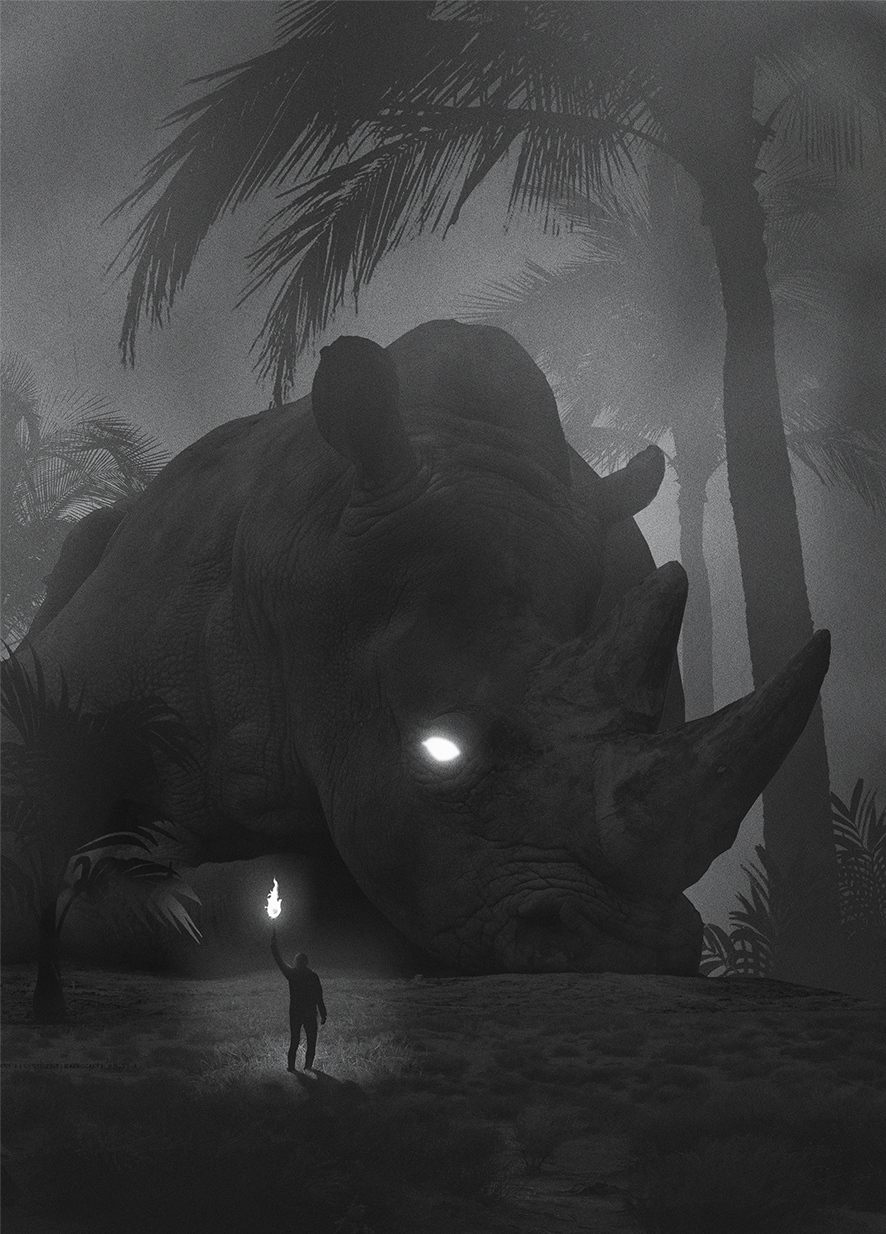 Why is the picture called ‘Fear’? Is the man fearful? Is the rhino?What is fear? List your thoughts, beginning each sentence ‘Fear is…’. Put them together into a poem (like this one: Fear Is). Consider what fear looks like, feels like, and what causes fear.Dawid Planeta captioned the picture with this quote:“One challenge at a time, I try to turn into the face of fear and tell it “you are not my master, you are the product of my self and I am your master.” I look into the monster’s eyes until it disappears. Then I am free.” 
― Rohvannyn ShawWhat does it mean? How does the quote link to the picture?